 al. Powstańców Wielkopolskich 72 70-111 SzczecinSzczecin, dnia 06.02.2024 r. 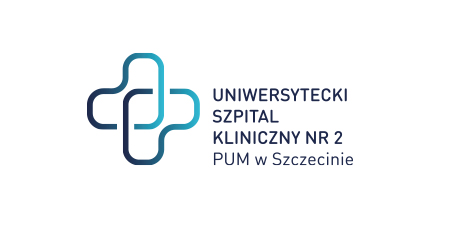 znak sprawy: ZP/220/07/24Dotyczy: postępowania o udzielenie zamówienia publicznego na: Dostawa, montaż i uruchomienie procesora tkankowego próżniowego zamkniętego. WYJAŚNIENIA NR 1 ORAZ MODYFIKACJA SWZ NR 1Na podstawie art. 284 ustawy z dnia 11 września 2021 r. Prawo zamówień publicznych (Dz.U.2019.2019 t.j. z dnia 2019.10.24), zamawiający udziela następujących wyjaśnień na pytania dotyczące treści swz: Dot. Projektu umowyPytanie nr  1Czy Zamawiający wyrazi zgodę na modyfikację § 11- załącznik nr 4 w taki sposób, aby wysokość kary umownej była naliczana na podstawie wartości netto a nie brutto?Odp. Zamawiający podtrzymuje zapis swz.Pytanie nr 2Czy Zamawiający wyrazi zgodę na modyfikację § 11 ust. 2 projektu umowy – w następujący sposób:2. Wykonawca zapłaci Zamawiającemu kary umowne: 1)	za nieterminowe dostarczenie i/lub przekazanie sprzętu do eksploatacji – w wysokości 0,5% wartości wynagrodzenia netto za każdy dzień zwłoki, 2)	za zwłokę w usunięciu wad stwierdzonych przy odbiorze prac lub w okresie gwarancji jakości lub rękojmi za wady – w wysokości 0,2% wynagrodzenia netto za każdy dzień zwłoki, liczony od dnia upływu terminu wyznaczonego na usunięcie wad,3)	za nieprzystąpienie do wykonania przeglądów technicznych – w wysokości 0,1% wynagrodzenia netto za każdy dzień zwłoki, liczony od dnia upływu terminu wymaganego przez producenta lub wpisanych w paszporcie technicznym sprzętu,Pozostałe zapisy bez zmian.Odp. Zamawiający podtrzymuje zapis swz.Pytanie nr 3Czy Zamawiający wyrazi zgodę na modyfikację § 7 ust. 2 projektu umowy – w następujący sposób:2.	Wykonawca zobowiązany jest udzielić Zamawiającemu gwarancji jakości na sprzęt spełniającą poniższe wymagania:4)	nieodpłatne usunięcie przez autoryzowany serwis producenta wszystkich wad sprzętu w terminie 10 dni roboczych licząc od czasu przystąpienia do naprawy – w przypadku konieczności użycia części zamiennych;6)	dostarczenie sprzętu zastępczego, na czas trwającej naprawy, w przypadku awarii trwającej powyżej 10 dni roboczych;Pozostałe zapisy umowy bez zmian.Odp. Zamawiający podtrzymuje zapis swz.Dot. Załącznik 2 do SWZ - Opis przedmiotu zamówieniaPytanie nr 1 - Załącznik nr 2 – poz. 1.2Zwracamy się z uprzejmą prośbą do Zamawiającego o wyrażenie zgody na zaproponowanie zestawu dwóch jednoretortowych wolnostojących procesorów próżniowych pracujących na odczynnikach standardowych.Zaproponowane rozwiązanie jest bezpieczniejsze dla Użytkownika, od pierwotnie wymaganego, ponieważ zestaw dwóch niezależnych procesorów tkankowych zapewnia ciągłość pracy w laboratorium histopatologicznym w przypadku awarii jednego z nich. W przypadku zastosowania jednego urządzenia dwuretortowego awaria procesora bezpośrednio przekłada się na brak możliwości procesowania materiału tkankowego oraz wydania wyniku badania histopatologicznego na czas. Odp. Zamawiający podtrzymuje zapis swz.Pytanie nr 2 - Załącznik nr 2 – poz. 1.6Zwracamy się z uprzejmą prośbą do Zamawiającego o wyrażenie zgody na zaproponowanie dwóch jednoretortowych wolnostojących procesorów próżniowych o całkowitej pojemności 600 kasetek (2 x 300) z możliwością uruchomienia programu ½ wsadu po 150 szt. kasetek dla każdego z urządzeń.Odp. Zamawiający podtrzymuje zapis swz.Pytanie nr 3 - Załącznik nr 2 – poz. 1.7Zwracamy się z uprzejmą prośbą do Zamawiającego o wyrażenie zgody na zaproponowanie procesora o pojemności butli na odczynniki – 5 litrów z możliwością napełnienia komory reakcyjnych do połowy objętości w przypadku procesowania mniejszej liczby materiału tkankowego (jeden koszyk). Większa pojemność butli odczynnikowych pozwala na większa elastyczność pracy – w tym procesowanie większej liczby kasetek. Zaproponowane rozwiązanie pozwala na procesowanie przy wsadzie pełnym 300 szt. kasetek w urządzeniu lub przy trybie ½ wsadu 150 szt. kasetek co przekłada się na pełną elastyczność oraz komfort pracy.Odp. Zamawiający podtrzymuje zapis swz.Pytanie nr 4 - Załącznik nr 2 – poz. 1.8Zwracamy się z uprzejmą prośbą do Zamawiającego o wyrażenie zgody na zaproponowanie procesora wyposażonego w 3 czujniki poziomu odczynników w retorcie reakcyjnej, w technologii ultradźwiękowej odpornej na zabrudzenia w wariantach:- 1 czujnik poziomu odczynnika w retorcie dla wsadu ½ - 150 kasetek- 2 czujnik poziomu odczynnika w retorcie dla pełnego wsadu - 300 kasetek- 3 czujnik bezpieczeństwa przepełnieniowyZaproponowane rozwiązanie jest wyposażony w zwalidowany system napełniania komory reakcyjnej odpowiednią ilością odczynnika w zależności od ilości procesowanego materiału tkankowego, zapewniający bezpieczeństwo pracy oraz uzyskanie materiału tkankowego wysokiej, diagnostycznej jakości.Odp. Zamawiający podtrzymuje zapis swz.Pytanie nr 5 - Załącznik nr 2 – poz. 1.9Zwracamy się z uprzejmą prośbą o wyrażenie zgody na zaproponowanie procesora, w którym zastosowano innowacyjną funkcję agitacji za pomocą ruchu odczynnika w komorze reakcyjnej, bez konieczności stosowania mieszadła magnetycznego. Zaproponowane rozwiązanie zapewnia pełne bezpieczeństwo i najwyższą jakoś procesowanego materiału tkankowego.Odp. Zamawiający podtrzymuje zapis swz.Pytanie nr 6 - Załącznik nr 2 – poz. 1.12Zwracamy się z uprzejmą prośbą o wyrażenie zgody na zaproponowanie procesora wyposażonego w 2 rodzaje koszyków:- Koszyki o dużej pojemności – o pojemności maksimum 150 kasetek, pozwalające na pracę  z dowolnymi rodzajami kasetek.- Koszyki o mniejszej pojemności – o pojemności maksimum 75 kasetki, zawierające dzielniki zapewniające maksymalnie wydajny przepływ odczynników i minimalne ich przenoszenie.Zaproponowane rozwiązanie zapewnia pełną elastyczność w pracy podczas procesowania materiału tkankowego.Odp. Zamawiający podtrzymuje zapis swz.Pytanie nr 7 - Załącznik nr 2 – poz. 1.13Zwracamy się z uprzejmą prośbą o wyrażenie zgody na zaproponowanie procesora wyposażonego w cztery stacje parafinowe, umieszczone we frontowej części urządzenia w tym trzy stacje robocze o pojemności 4,2 litra oraz jedną stację buforową o pojemności 5,6 litra. Proponowane przez nas rozwiązanie w przypadku zbyt małej objętości parafiny w stacjach roboczych pobierze brakującą objętość ze stacji buforowej. Operator zyskuje dzięki temu gwarancję każdorazowej pewności pełnej poprawności przeprocesowania cennego materiału tkankowego. Dodatkowo tego typu rozwiązanie poprawia jakość parafiny w stacjach roboczych w ciągły sposób a umiejscowienie komór parafinowych od frontu zapewnia łatwy i wygodny do nich dostęp. Dodatkowo każda z retort parafinowych jest wyjmowana z urządzenia co w znaczny sposób ułatwia wymianę parafiny oraz pozwala na utrzymanie retort parafinowych w czystości.Odp. Zamawiający podtrzymuje zapis swz.Pytanie nr 8 - Załącznik nr 2 – poz. 1.16Zwracamy się z uprzejmą prośbą o wyrażenie zgody na zaproponowanie zestawu dwóch jednoretortowych wolnostojących procesorów próżniowych wyposażonych w podświetloną światłem LED szafkę odczynnikową zawierającą 10 butli odczynnikowych o pojemności 5 L, 3 butli czyszczących oraz 1 butli na kondensat (dla każdego procesora niezależnie) co przekłada się na możliwość niezależnego przeprowadzania materiału tkankowego oraz uruchamiania cykli czyszczących. Zaproponowane rozwiązanie zapewnia pełną niezależność procesów i umożliwia w pełni niezależne korzystanie z urządzeń w zależności od bieżących potrzeb oraz ilości materiału tkankowego w pracowni.Odp. Zamawiający podtrzymuje zapis swz.Pytanie nr 9 - Załącznik nr 2 – poz. 1.18Zwracamy się z uprzejmą prośbą o wyrażenie zgody na zaproponowanie zestawu dwóch procesorów tkankowych z systemem napełniania i opróżniania butelek odczynnikowych poprzez zdalne łącze z wężami lub ręcznie oraz z systemem ręcznego opróżniania stacji parafinowych. W zaproponowanym rozwiązaniu stacje parafinowe umieszczone są od frontu w dedykowanej szafce z łatwym i wygodnym dostępem z możliwością wyjęcia z urządzenia każdej retorty parafinowej w celu jej opróżnienia, uzupełnienia i wymiany parafiny.Odp. Zamawiający podtrzymuje zapis swz.Pytanie nr 10 - Załącznik nr 2 – poz. 1.19W związku z zaproponowaniem dwóch niezależnych procesorów tkankowych zwracamy się z uprzejmą prośbą o wyrażenie zgody na zaproponowanie urządzeń z dedykowaną butlą na kondensat dla każdego urządzenia po jednej indywidualnie.Odp. Zamawiający podtrzymuje zapis swz.Pytanie nr 11 - Załącznik nr 2 – poz. 1.21Zwracamy się z uprzejmą prośbą o wyrażenie zgody na zaproponowanie zestawu dwóch procesorów tkankowych wyposażonych w czujnik pomiaru stężenia alkoholu. Zaproponowane rozwiązanie pozwala Użytkownikowi w sposób precyzyjny kontrolować jakość wykorzystywanych w procesie odczynników i w sposób racjonalny pozwala decydować o konieczności ich wymiany. Funkcja ta jednoznacznie zabezpiecza przed uruchomieniem procesu ze złymi odczynnikami na pokładzie.Odp. Zamawiający podtrzymuje zapis swz.Pytanie nr 12 - Załącznik nr 2 – poz. 1.26Zwracamy się z uprzejmą prośbą o wyrażenie zgody na zaproponowanie zestawu dwóch procesorów tkankowych z możliwością przerwania procesu w każdym momencie jeśli taka konieczność będzie miała miejsce bez możliwości dodawania/omijania  kroków w programie. Opisana w punkcie 1.26 funkcja jest użytkowo bezzasadna a wręcz niebezpieczna dla procesowanego materiału tkankowego.Odp. Zamawiający podtrzymuje zapis swz.Pytanie nr 13 - Załącznik nr 2 – poz. 1.28Zwracamy się z uprzejmą prośbą o wyrażenie zgody na zaproponowanie zestawu dwóch procesorów tkankowych wyposażonych w zewnętrzne czytniki kodów kreskowych oraz podkładowy system identyfikacji Użytkownika i raportowania umożliwiający połączenie danych dotyczących procesowanego materiału, przypisanego mu protokołu, informacji o odczynnikach oraz Użytkowniku ładującym dany materiał do procesora. Dodatkowo w zaproponowany rozwiązaniu Administrator urządzenia może utworzyć konta Użytkowników o różnym poziomie dostępu do funkcji programowania urządzenia zabezpieczając w ten sposób przed przypadkową modyfikacją zwalidowanych programów.Odp. Zamawiający podtrzymuje zapis swz.Pytanie nr 14 - Załącznik nr 2 – poz. 1.29Zwracamy się z uprzejmą prośbą o wyrażenie zgody na zaproponowanie zestawu dwóch procesorów tkankowych z regulacją temperatury odczynników w retortach w zakresie od temperatury pokojowej do 65°C bez możliwości regulacji temperatury odczynników w programie czyszczącym. Standardowo programy czyszczące są zwalidowane przez producenta urządzenia i optymalnie dobrane tak aby zapewnić najbardziej efektywne mycie i nie zaleca się ich modyfikacji. Dodatkowo zaproponowane rozwiązanie posiada funkcję suszenia komory reakcyjnej jako ostatni etap programu czyszczącego. Zaproponowane rozwiązanie posiada również wstępny system podgrzewania ksylenu w butli zanim zostanie poprany do retorty podczas programu czyszczącego. Funkcja ta przekłada się bezpośrednio na szybsze ii bardziej efektowne czyszczenie komory.Odp. Zamawiający podtrzymuje zapis swz.Pytanie nr 15 - Załącznik nr 2 – poz. 1.30Zwracamy się z uprzejmą prośbą o wyrażenie zgody na zaproponowanie zestawu dwóch procesorów tkankowych z regulacją temperatury parafiny w retortach w zakresie od 55° do 65°C z regulacją co 1° dla programów ksylenowych i bezksylenowych. Zaproponowane rozwiązanie jest w zupełności wystarczające dla właściwej pracy oraz pozwala uzyskać najwyższą diagnostyczną jakość procesowanego materiał tkankowego.Odp. Zamawiający podtrzymuje zapis swz.Pytanie nr 16 - Załącznik nr 2 – poz. 1.32Zwracamy się z uprzejmą prośbą o wyrażenie zgody na zaproponowanie zestawu dwóch procesorów tkankowych dedykowanych do stosowania parafin sypkich z możliwością uzupełnienia parafiny w retortach roboczych w trakcie trwania procesu z retorty rezerwowej. Parafiny sypkie są najbardziej popularną formą stosowaną w pracowniach histopatologii oraz najbardziej wygodną w związku z możliwością wygodnej jej wymiany czy uzupełnienia. Odp. Zamawiający podtrzymuje zapis swz.Pytanie nr 17 - Załącznik nr 2 – poz. 1.33Zwracamy się z uprzejmą prośbą o wyrażenie zgody na zaproponowanie zestawu dwóch procesorów tkankowych z regulacją temperatury parafiny w retortach w zakresie od 55° do 65°C z funkcją automatycznego uzupełniania parafiny z retorty rezerwowej. Zaproponowane rozwiązanie pozwala na utrzymanie stałej dobrej jakości parafiny w stacjach parafinowych poprzez ich uzupełnianie parafiną świeżą.Odp. Zamawiający podtrzymuje zapis swz.Pytanie nr 18 - Załącznik nr 2 – poz. 1.45Zwracamy się z uprzejmą prośbą o wyrażenie zgody na zaproponowanie zestawu dwóch procesorów tkankowych o łącznych wymiarach:- szerokość 1240 mm- głębokość 640 mm- wysokość 1170 mm- waga 360 kgOdp. Zamawiający podtrzymuje zapis swz.Pytanie nr 19 - Załącznik nr 2 – poz. 2.1Zwracamy się z uprzejmą prośbą o wyrażenie zgody na zaproponowanie zestawu dwóch procesorów tkankowych wyposażonych w dodatkowe 2 koszyki na 150 szt. kasetek każdy. Zaproponowane rozwiązanie pozwala na większą elastyczność pracy oraz zapewnia Użytkownikowi większą przepustowość na wypadek wzrostu ilości badań histopatologicznych.Odp. Zamawiający podtrzymuje zapis swz.Na podstawie art. 137 ustawy z dnia 11 września 2021 r. Prawo zamówień publicznych (Dz.U.2019.2019 t.j. z dnia 2019.10.24), zamawiający dokonuje poniższej modyfikacji swz i ogłoszenia: Zamawiający wyznacza nowy termin składania i otwarcia ofert:- składanie ofert do 09-02-2024 r. do godz. 09.00,- otwarcie ofert: 09-02-2024 r. o godz. 09.05Miejsce składania i otwarcia ofert pozostają bez zmian.Zmianie ulega również termin związania ofert wskazany w SWZ w rozdziale I pkt. XII ppkt. 1. Obecnie termin związania ofertą jest do dnia 09.03.2024 r. Wykonawcy są zobowiązani uwzględnić powyższe wyjaśnienia podczas sporządzania i składania ofert.Z poważaniem Dyrektor USK nr 2 w SzczecinieSprawę prowadzi: Eliza Koladyńska - Nowacka Tel. 91 466-10-86